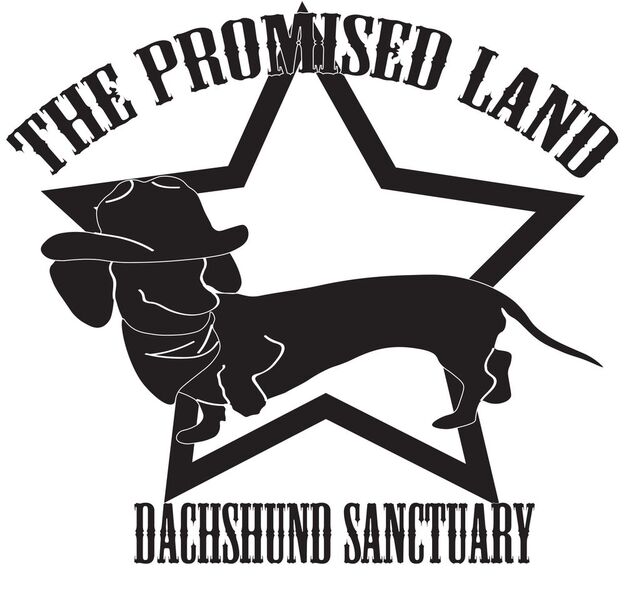 Transporter Volunteer FormThank you for your interest in volunteering as a Transporter for The Promised Land Dachshund Sanctuary.  Please complete the form below and return it to: promisedlandtransporters@yahoo.com
Name:   _____________________________________________________________________________
Address:  ____________________________________________________________________________
Phone (home/cell)/best time to reach you:  ________________________________________________
Do you currently transport animals for any other agency?  No  ___      Yes___  
If you have responded yes please provide information on who you transport for including contact information:  _________________________________________________________________________             ____________________________________________________________________________________
      5.   What type of availability do you have? _____________________________________________________	How much advance notice do you need?  __________________________________________________
      6.   Do you have any restrictions on how far you would travel?  ____________________________________    	____________________________________________________________________________________Signature __________________________________________________________  Date __________________